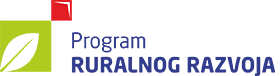 ETAPNA REKONSTRUKCIJA TE GRADNJA NOVIH PRATEĆIH SADRŽAJA  POSTOJEĆEG SPORTSKO-DRUŠTVENOG CENTRA NEDELJANEC-2. ETAPA-REKONSTRUKCIJA UZ POSTOJEĆU ZGRADU NK NEDELJANECPodmjera 7.4 „Ulaganja u pokretanje, poboljšanje ili proširenje lokalnih temeljnih usluga za ruralno stanovništvo, uključujući slobodno vrijeme i kulturne aktivnosti te povezanu infrastrukturu“OPĆINA VIDOVEC: Nositelj projektaKRATKI OPIS I CILJEVI PROJEKTA Projektom rekonstrukcije te gradnje novih pratećih sadržaja postojećeg sportsko-društvenog centra Nedeljanec, planirana je rekonstrukcija nadstrešnice i dogradnja tribina uz postojeću zgradu NK Nedeljanec, rekonstrukcija rukometnog i teniskog igrališta, rekonstrukcija pomoćnog nogometnog terena i izgradnja nadstrešnice za bicikle. Time će se modernizirati postojeća sportska infrastruktura, dograditi tribine, obnovit će se postojeće rukometno i tenisko igralište te pomoćni nogometni teren i izgraditi nadstrešnica za bicikle. S obzirom da je cilj ovog projekta poticati djecu, mlade te ostale građane na aktivniji način života kao i osigurati mjesto okupljanja djece i mladih ljudi, smatramo da će, osim modernizacije postojećeg objekta, projekt rekonstrukcije ujedno donijeti iskorak u poboljšanju društvenog i životnog standarda u Općini te potaknuti demografsko oživljavanje prostora.OČEKIVANI REZULTATI-  REKONSTRUKCIJA ZGRADE NK NEDELJANEC (rekonstrukcija sistema grijanja, rekonstrukcija postojeće natkrivene terase koja će se ukloniti i na tom mjestu dograditi terasa u dvije etaže s tribinama sa 195 sjedećih mjesta i dva mjesta za osobe smanjene pokretljivosti. Natkrivene tribine će u prizemlju imati wc za osobe smanjene pokretljivosti i s invaliditetom, kotlovnicu na pelete i spremišta. Tlocrtna površina rekonstruirane i dograđene zgrade će iznositi: 35,76 x 13,30 m)- REKONSTRUKCIJA POSTOJEĆEG RUKOMETNOG I TENISKOG IGRALIŠTA, DIM. 42,00 X 22,00 M (površina uređenog terena 968,0 m2)-  UREĐENJE NOVOG POMOĆNOG NOGOMETNOG TERENA, DIM. 69,00 X 44,00 m. (Pomoćni nogometni teren urediti će se na neizgrađenoj površini. Površina uređenog terena je 3.036,0 m2. Uz zgradu NK Nedeljanec će se izvesti i nadstrešnica za bicikle tlocrtnih dimenzija 5,00 x 3,00 m)-  ZAPOSLENA 2 DJELATNIKAUKUPNA VRIJEDNOST PROJEKTA8.103.863,39kn ili 1.075.567,52 EURFINANCIRANJE PROJEKTA 86% EUROPSKI POLJOPRIVREDNI FOND  ZA RURALNI RAZVOJ 6.984.229,05 KN/ 926.966,49 EUR  4%  državni proračun (MRRFEU) 41.044,27 EUR10% vlastito sufinanciranje 107.556,76 EURRAZDOBLJE PROVEDBE PROJEKTA2022. – 2024.KONTAKT ZA VIŠE INFORMACIJAe-mail: opcina@vidovec.hrtel: 042/741-201Projekt je sufinancirala Europska unija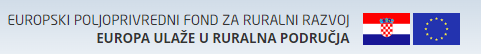 